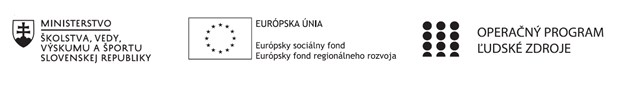 Správa o činnosti pedagogického klubu Príloha:Prezenčná listina zo stretnutia pedagogického klubuMetodické listy k didaktickej hre vo vyučovaníObsah metodického listu      Asociácie (didaktická hra)Obsah metodického listu –  Pexeso (  didaktická hra)Obsah metodického listu – Zlož obrázok (  didaktická hra)Príloha správy o činnosti pedagogického klubu              PREZENČNÁ LISTINAMiesto konania stretnutia: ZŠ , M.R. Štefánika  910/51, Trebišov, učebňa č.68Dátum konania stretnutia: 30.11.2020Trvanie stretnutia:  od  14:00 hod	do 16:00 hod	Zoznam účastníkov/členov pedagogického klubu: Klub učiteľov MATG a PRIG II. stupeň ZŠMeno prizvaných odborníkov/iných účastníkov, ktorí nie sú členmi pedagogického klubu  a podpis/y:Prioritná osVzdelávanieŠpecifický cieľ1.1.1 Zvýšiť inkluzívnosť a rovnaký prístup ku kvalitnému vzdelávaniu a zlepšiť výsledky a kompetencie detí a žiakovPrijímateľZákladná škola, M.R. Štefánika 910/51, 07501 TrebišovNázov projektuZvýšenie čitateľskej, matematickej a prírodovednej gramotnosti žiakov základnej školyKód projektu  ITMS2014+312011R032Názov pedagogického klubu Klub učiteľov MATG a PRIG II. stupeň ZŠDátum stretnutia  pedagogického klubu30.11.2020Miesto stretnutia  pedagogického klubuZŠ , M.R.Štefánika 910/51, TrebišovMeno koordinátora pedagogického klubuMgr. Eva GibováOdkaz na webové sídlo zverejnenej správywww.zsmrstv.edupage.orgManažérske zhrnutie:kľúčové slová  - didaktická hra, formy didaktickej hry, cieľ didaktickej hry, postup didaktickej hry atraktívne vyučovanieCieľom stretnutia bolo sprostredkovať členom klubu základné teoretické východiská pre rozvoj prírodovednej gramotnosti žiakov pomocou didaktickej hry vo vyučovaní. Členovia klubu sa oboznámili so znakmi didaktickej hry na vyučovaní.Manažérske zhrnutie:kľúčové slová  - didaktická hra, formy didaktickej hry, cieľ didaktickej hry, postup didaktickej hry atraktívne vyučovanieCieľom stretnutia bolo sprostredkovať členom klubu základné teoretické východiská pre rozvoj prírodovednej gramotnosti žiakov pomocou didaktickej hry vo vyučovaní. Členovia klubu sa oboznámili so znakmi didaktickej hry na vyučovaní.Hlavné body, témy stretnutia, zhrnutie priebehu stretnutiaDidaktická hra. V rámci tejto témy sa diskutovalo  o hlavných pojmoch súvisiacich s rozvojom prírodovednej gramotnosti v rámci využívania didaktickej hry na vyučovacích hodinách.Didaktická hra vo vyučovaní má svoju históriu vo vyučovaní, jej základy položil, učiteľ národov,  J. A. Komenský: „Hra je radosť. Učenie je hra.  Škola hrou.“ Didaktická hra je činnosť, ktorej zmyslom a cieľom je poskytnúť žiakom vedomosti pomocou hry. Cieľom didaktickej hry je učiť žiakov, cvičiť a rozvíjať ich rozumové schopnosti a kladné charakterové vlastnosti. Didaktická hra rozvíja logické myslenie a pozorovacie schopnosti žiaka. Podnecuje žiakov získať ďalšie vedomosti, pomáhajú utvárať ich praktické zručnosti a návyky. J. Supka, E. Hoffman (1993, s.26)Postup didaktickej hry. Postup, metodické pokyny, didaktickej hry podľa Javorovej (2010, s. 21-22) :a) stanovenie cieľov hryb) vstupné vedomosti, schopnosti žiakac) vytvorenie pravidiel zrozumiteľných pre každého žiakad) určenie úloh pre jednotlivých žiakov(skupinu žiakov)e) spôsob zapisovania odpovedíf) spôsob hodnoteniag) stanovenie časového limituh) príprava pomôcok Didaktická hra vo vyučovacom procese Didaktická hra je analógiou spontánne činnosti žiaka, ktorá sleduje didaktické ciele stanovené učiteľom. Patrí medzi metódy, ktoré slúžia na navodenie pozitívnej atmosféry  počas vyučovacieho procesu. Didaktická hra je zameraná na sebarealizáciu jednotlivca, alebo skupiny. Poskytuje odborné informácie, podnecuje tvorivosť, spoluprácu, rešpektuje individuálny štýl žiaka, dáva mu príležitosť ovplyvniť ciele vyučovacieho procesu a maximálne sa sústrediť. Didaktická hra vštepuje žiakom záujem o spoločnú činnosť, o prácu a vzájomné  vzťahy. Žiak v hre spoznáva svoje schopnosti a porovnáva ich so schopnosťami svojich spolužiakov. Učí sa znášať prehru, uvedomuje si, že je súčasťou kolektívu. Prednosťou didaktickej hry vo vyučovacom procese je skutočnosť ,že proces upevňovania učiva prebieha v hravej, zábavnej forme sprevádzanej kladnými emóciami, čo je dôležitou podmienkou pri trvalom osvojení vedomostí.  Didaktická hra je inovatívna aktivizujúca metóda na spestrenie vyučovacieho procesu a aktivizáciu žiakov.  Vo vyučovaco procese didaktická hra poskytuje žiakom priestor na účasť v hravej situácii koncipovanej na platforme tvorivého emocionálneho rozvoja.    Hlavné body, témy stretnutia, zhrnutie priebehu stretnutiaDidaktická hra. V rámci tejto témy sa diskutovalo  o hlavných pojmoch súvisiacich s rozvojom prírodovednej gramotnosti v rámci využívania didaktickej hry na vyučovacích hodinách.Didaktická hra vo vyučovaní má svoju históriu vo vyučovaní, jej základy položil, učiteľ národov,  J. A. Komenský: „Hra je radosť. Učenie je hra.  Škola hrou.“ Didaktická hra je činnosť, ktorej zmyslom a cieľom je poskytnúť žiakom vedomosti pomocou hry. Cieľom didaktickej hry je učiť žiakov, cvičiť a rozvíjať ich rozumové schopnosti a kladné charakterové vlastnosti. Didaktická hra rozvíja logické myslenie a pozorovacie schopnosti žiaka. Podnecuje žiakov získať ďalšie vedomosti, pomáhajú utvárať ich praktické zručnosti a návyky. J. Supka, E. Hoffman (1993, s.26)Postup didaktickej hry. Postup, metodické pokyny, didaktickej hry podľa Javorovej (2010, s. 21-22) :a) stanovenie cieľov hryb) vstupné vedomosti, schopnosti žiakac) vytvorenie pravidiel zrozumiteľných pre každého žiakad) určenie úloh pre jednotlivých žiakov(skupinu žiakov)e) spôsob zapisovania odpovedíf) spôsob hodnoteniag) stanovenie časového limituh) príprava pomôcok Didaktická hra vo vyučovacom procese Didaktická hra je analógiou spontánne činnosti žiaka, ktorá sleduje didaktické ciele stanovené učiteľom. Patrí medzi metódy, ktoré slúžia na navodenie pozitívnej atmosféry  počas vyučovacieho procesu. Didaktická hra je zameraná na sebarealizáciu jednotlivca, alebo skupiny. Poskytuje odborné informácie, podnecuje tvorivosť, spoluprácu, rešpektuje individuálny štýl žiaka, dáva mu príležitosť ovplyvniť ciele vyučovacieho procesu a maximálne sa sústrediť. Didaktická hra vštepuje žiakom záujem o spoločnú činnosť, o prácu a vzájomné  vzťahy. Žiak v hre spoznáva svoje schopnosti a porovnáva ich so schopnosťami svojich spolužiakov. Učí sa znášať prehru, uvedomuje si, že je súčasťou kolektívu. Prednosťou didaktickej hry vo vyučovacom procese je skutočnosť ,že proces upevňovania učiva prebieha v hravej, zábavnej forme sprevádzanej kladnými emóciami, čo je dôležitou podmienkou pri trvalom osvojení vedomostí.  Didaktická hra je inovatívna aktivizujúca metóda na spestrenie vyučovacieho procesu a aktivizáciu žiakov.  Vo vyučovaco procese didaktická hra poskytuje žiakom priestor na účasť v hravej situácii koncipovanej na platforme tvorivého emocionálneho rozvoja.    Závery a odporúčania:Podrobnejšie sa oboznámiť s didaktickou hrou ako prostriedkom rozvoja žiaka Zamerať sa na didaktickú hru ako metódu na upevňovanie a opakovanie  učiva.Závery a odporúčania:Podrobnejšie sa oboznámiť s didaktickou hrou ako prostriedkom rozvoja žiaka Zamerať sa na didaktickú hru ako metódu na upevňovanie a opakovanie  učiva.Vypracoval (meno, priezvisko)PaedDr. Tatiana TkáčováDátum30.11.2020PodpisSchválil (meno, priezvisko)Mgr. Eva GibováDátum30.11.2020PodpisVyučovací predmet,  ročníkGeografia 7. ročníkTematický celok, témaOblasti Európy.        Západná Európa Osob. a sociálny rozvoj,  environmentálna výchova         Medzipredmetové vzťahy: dejepis, výtvarná výchovaCieľ, zameranie aktivityZopakovať a upevniť učivo západná Európa Kľúčové pojmy: západná Európa, historické pamiatky a zaujímavosti štátu, cestovný ruch, životné prostredie človeka Pomôcky Atlas,  tabuľa    Príprava Učiteľ rozdelí žiakov do skupínŽiacka skupina si určí svojho hovorcuUčiteľ vysvetlí  pravidlá  hry Učiteľ určí časový limit hry Postup a realizácia-hovorca  skupiny si vyberie  ľubovoľné políčko, ktoré skrýva prvú asociáciu-pri asociovaní do reťazca žiaci  obsahovo spájajú  nasledujúce slovo s predchádzajúcim -vyhráva skupina , ktorá na základe asociácií uhádne štát  - žiaci lokalizujú  jednotlivé  štáty na  mapeA1                                                                   trojlístok  A2                                                               Sv. Patrik     A3                                                        zelený ostrov       A4                                                Dublin???????                                       Írsko            ZÁPADNÁ        EURÓPABELGICKO                              ???????čokoláda                                           D1   Atómium                                             D2        Benelux                                              D3                Flámsko                                           D4zhrnutie Zopakovať a upevniť učivo,  západná Európa, metódou didaktickej hry  Význam cestovného ruchu pre  štáty západnej Európy, ochrana životného prostredia prílohyVyučovací predmet, ročník              Geografia      5. ročník   Tematický celok, témaCestujeme a spoznávame našu Zem    Rozmanité krajiny Zeme   Osob. a sociálny  rozvoj, environmentálna výchova  Medzipredmetové vzťahy: biológia, chémia, Cieľ, zameranie aktivityZopakovať a upevniť učivo rozmiestnenia typov krajín na Zemi      Kľúčové slová: typy krajín, živočíšstvo krajín, ochrana prírody PomôckyPC, internetPrípravaUčiteľ vysvetlí žiakom pravidlá hry, stanový časový limit, žiak pracuje samostatnePostup a realizáciaŽiak postupne otvára jednotlivé obrázky pexesa. Vytvára  dvojice pomocou kľúča rozloženia typov krajín na ZemiZhrnutieZopakovať a upevniť učivo metódou didaktickej hry, vplyv človeka na prírodu a životné prostrediehttps://puzzel.org/en/memory/play?p=-MMpNQsrpxp5eknnmXOF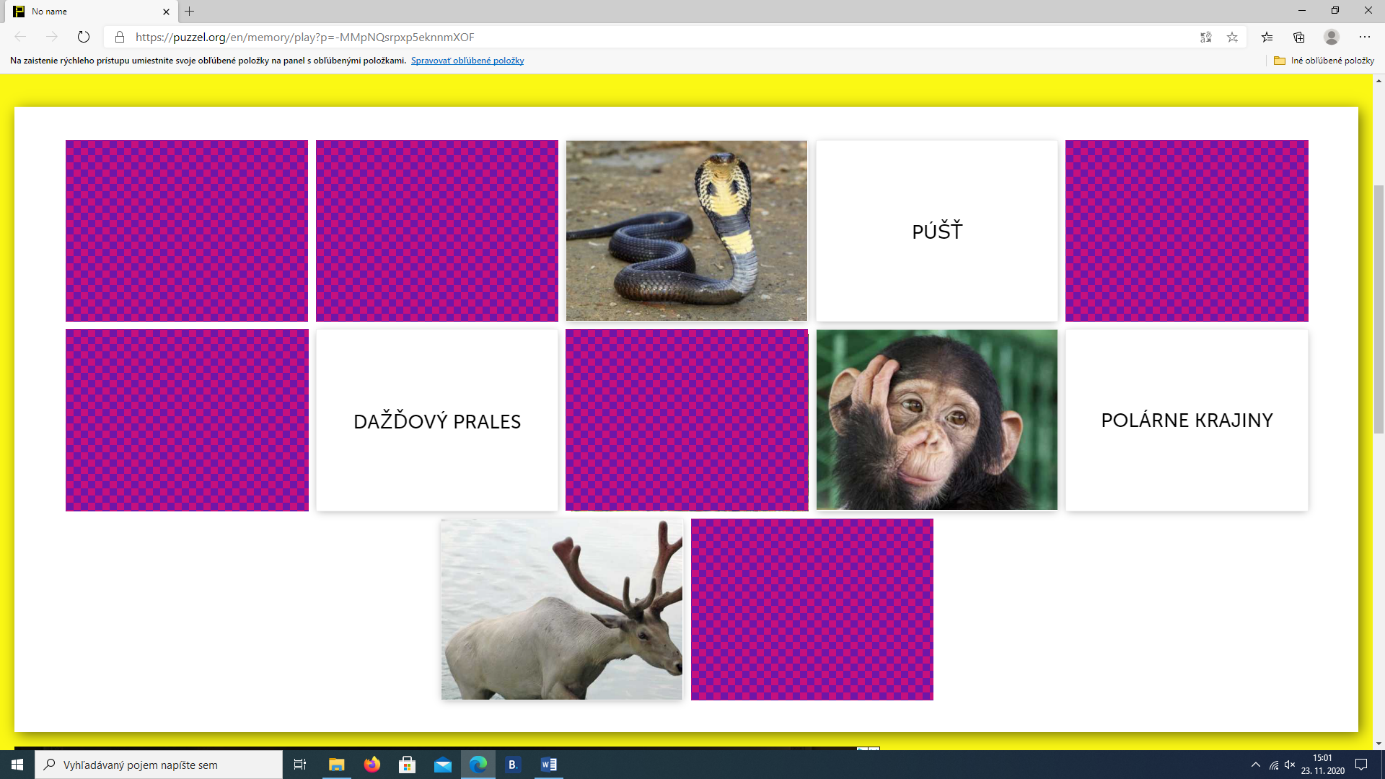 Vyučovací predmet, ročník              Biológia  5.ročníkTematický celok, témaVýznam väzieb organizmov žijúcich v lese    Lesné huby a lišajníky    Osob .a sociálny rozvoj, environmentálna výchova     Medzipredmetové vzťahy: geografia, chémiaCieľ,   zameranie aktivityZopakovať a upevniť učivo, poznať jedlé a jedovaté huby   kľúčové slová: rastlinstvo lesa, jedlé huby, jedovaté huby ,pravidlá správania sa v lese      Pomôcky                 PC, internetPrípravaUčiteľ vysvetlí žiakom pravidlá hry ,stanový časový limit, žiak pracuje samostatne  Postup a realizáciaŽiak spája  jednotlivé časti obrázka označené číslami do konečného tvaru. Vytvorený obrázok pomenuje a zaradí do príslušnej kategórieZhrnutieZopakovať učivo formou didaktickej hry, poznať zásady pomoci pri otrave hubami, ochrana lesa  https://puzzel.org/en/slidingpuzzle/play?p=-MMpL7zWHY0sLA3tl1kI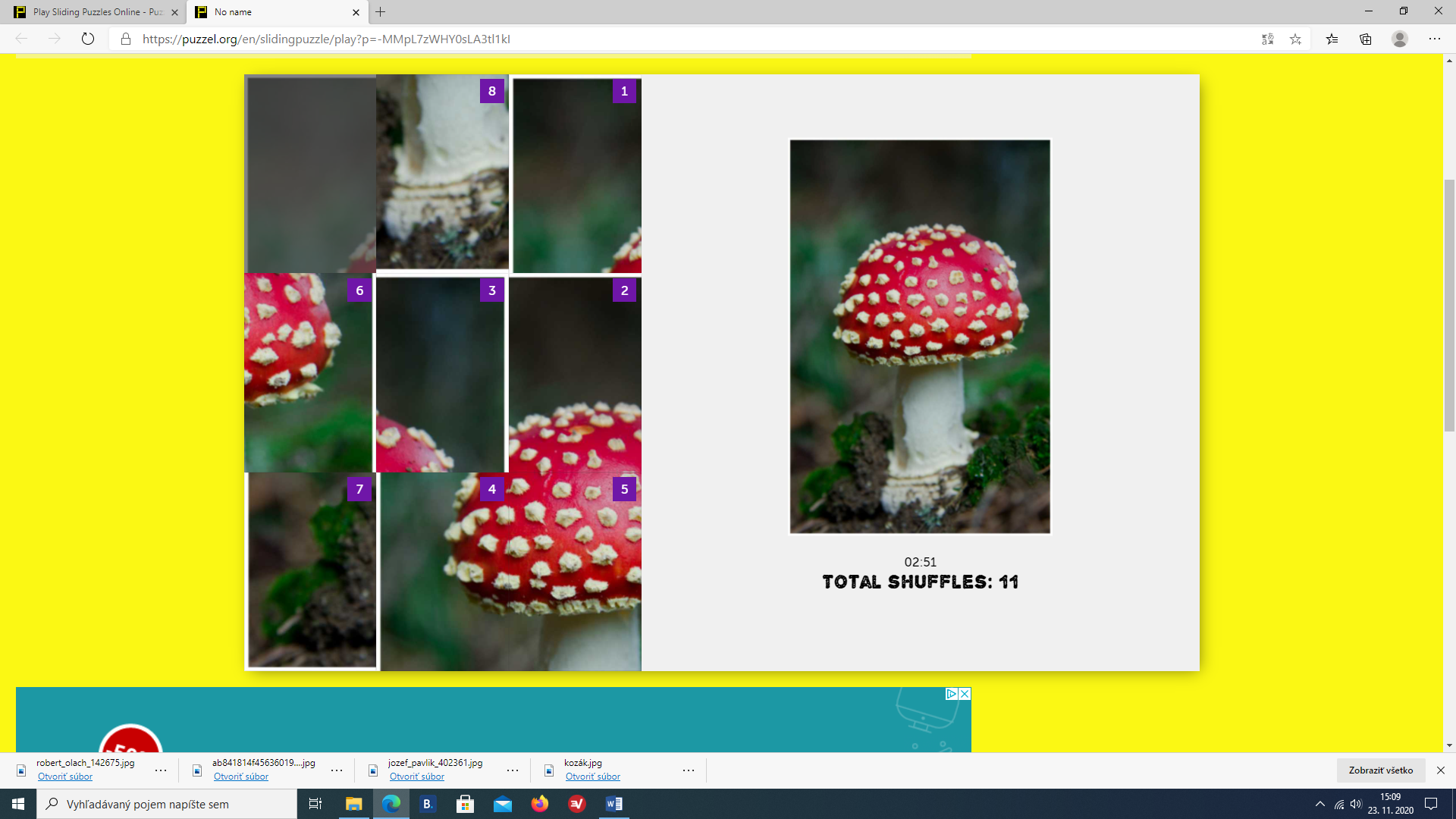 Prioritná os:VzdelávanieŠpecifický cieľ:1.1.1 Zvýšiť inkluzívnosť a rovnaký prístup ku kvalitnému vzdelávaniu a zlepšiť výsledky a kompetencie detí a žiakovPrijímateľ:Základná škola, M.R. Štefánika 910/51, 07501 TrebišovNázov projektu:Zvýšenie čitateľskej, matematickej a prírodovednej gramotnosti žiakov základnej školyKód ITMS projektu: ITMS2014+312011R032Názov pedagogického klubu:Klub učiteľov MATG a PRIG II. stupeň ZŠč.Meno a priezviskoPodpisInštitúcia1Gabriela BelasováZŠ, M.R. Štefánika 910/51, 07501 Trebišov2Eva GibováZŠ, M.R. Štefánika 910/51, 07501 Trebišov3Marieta ZbojovskáZŠ, M.R. Štefánika 910/51, 07501 Trebišov4Viera MokáňováZŠ, M.R. Štefánika 910/51, 07501 Trebišov5Dana JackováZŠ, M.R. Štefánika 910/51, 07501 Trebišov6Eva StrivinskáZŠ, M.R. Štefánika 910/51, 07501 Trebišov7Tatiana TkáčováZŠ, M.R. Štefánika 910/51, 07501 Trebišov8.Lucia JuraškováZŠ, M.R. Štefánika 910/51, 07501 Trebišovč.Meno a priezviskoPodpisInštitúcia